جمعيات الدول الأعضاء في الويبوسلسلة الاجتماعات الحادية والخمسونجنيف، من 23 سبتمبر إلى 2 أكتوبر 2013ملخص القرارات والتوصيات الصادرة عن لجنة البرنامج والميزانية في دورتها الحادية والعشرين (من 9 إلى 13 سبتمبر 2013)وثيقة من إعداد الأمانة	يرد طي هذه الوثيقة "ملخص القرارات والتوصيات" (الوثيقة WO/PBC/21/21) التي اعتمدتها لجنة البرنامج والميزانية في دورتها الحادية والعشرين التي انعقدت من 9 إلى 13 سبتمبر 2013.[تلي ذلك الوثيقة WO/PBC/21/21]لجنة البرنامج والميزانيةالدورة الحادية والعشرونجنيف، من 9 إلى 13 سبتمبر 2013ملخص القرارات والتوصياتالذي اعتمدته لجنة البرنامج والميزانيةتحتوي هذه الوثيقة على نصوص القرارات التي اتخذتها لجنة البرنامج والميزانية والتوصيات التي تقدمت بها في دورتها الحادية والعشرين (من 9 إلى 13 سبتمبر 2013) عقب النظر في بنود جدول الأعمال والوثائق المقابلة لكل بند والمذكورة في الوثيقة WO/PBC/21/1.وسيعدّ التقرير الكامل للدورة الحادية والعشرين للجنة البرنامج والميزانية للموافقة عليه حسب الإجراء المتعارف عليه وسيصدر في الوقت المناسب.وسيقدّم ملخص القرارات والتوصيات إلى جمعيات الدول الأعضاء في الويبو خلال دورة سبتمبر 2013 (في الوثيقة A/51/14).[تلي ذلك قائمة القرارات والتوصيات]قائمة القرارات والتوصياتالبند 1 من جدول الأعمالافتتاح الدورةالبند 2 من جدول الأعمالاعتماد جدول الأعمال الوثيقة WO/PBC/21/1اعتمد جدول الأعمال بصيغته المُعدّلة.البند 3 من جدول الأعمالتقرير لجنة الويبو الاستشارية المستقلة للرقابةالوثيقة WO/PBC/21/2أوصت لجنة البرنامج والميزانية الجمعية العامة للويبو بأن تحيط علما بمضمون الوثيقة WO/PBC/21/2 (تقرير لجنة الويبو الاستشارية المستقلة للرقابة) وأن تلتمس من الأمانة أن تستمر في اتخاذ التدابير المناسبة بالاستجابة للآراء التي المعبر عنها من اللجنة الاستشارية المستقلة للرقابة. والتمست لجنة البرنامج والميزانية أيضا من اللجنة الاستشارية المستقلة للرقابة أن تستمر في استعراض ومراقبة التدابير التي تتخذها الأمانة وفقاً لولايتها ورفع تقارير بذلك إلى لجنة البرنامج والميزانية.البند 4 من جدول الأعمالتقرير هيئة التحكيم لتعيين الأعضاء الجدد في لجنة الويبو الاستشارية المستقلة للرقابةالوثيقة WO/PBC/21/3إن لجنة البرنامج والميزانية:"1"	وافقت على توصيات هيئة التحكيم لاختيار ثلاثة أعضاء جدد في لجنة الويبو الاستشارية المستقلة للرقابة، كما وردت في الفقرة 31 من تقرير هيئة التحكيم؛"2"	وأوصت الجمعيةَ العامةَ بأن توافق على توصية هيئة التحكيم بتعيين الأعضاء الجدد في لجنة الويبو الاستشارية المستقلة للرقابة.البند 5 من جدول الأعمالتقرير مراجع الحسابات الخارجيالوثيقة WO/PBC/21/6أوصت لجنة البرنامج والميزانية الجمعية العامة للويبو بأن تحيط علما بمضمون الوثيقة WO/PBC/21/6 (تقرير مراجع الحسابات الخارجي) وأن تلتمس من الأمانة الاستمرار في اتخاذ التدابير المناسبة لتناول التوصيات الموجّهة إلى المكتب الدولي. والتمست لجنة البرنامج والميزانية أيضا من اللجنة الاستشارية المستقلة للرقابة أن تستمر في استعراض ومراقبة التدابير التي تتخذها الأمانة وفقاً لولايتها ورفع تقارير بذلك إلى لجنة البرنامج والميزانية.البند 6 من جدول الأعمالتقرير مدير شعبة التدقيق الداخلي والرقابة الإداريةالوثيقة WO/PBC/21/17أوصت لجنة البرنامج والميزانية الجمعية العامة للويبو بأن تحيط علما بمضمون الوثيقة WO/PBC/21/17 (تقرير مدير شعبة التدقيق الداخلي والرقابة الإدارية) وأن تلتمس من الأمانة الاستمرار في اتخاذ التدابير المناسبة لتناول التوصيات الموجّهة إليها من شعبة التدقيق الداخلي والرقابة الإدارية. والتمست لجنة البرنامج والميزانية أيضا من اللجنة الاستشارية المستقلة للرقابة أن تستمر في استعراض ومراقبة التدابير التي تتخذها الأمانة وفقاً لولايتها ورفع تقارير بذلك إلى لجنة البرنامج والميزانية.البند 7 من جدول الأعمالتقرير مرحلي عن تنفيذ توصيات وحدة التفتيش المشتركةالوثيقة WO/PBC/21/16أوصت لجنة البرنامج والميزانية الجمعية العامة للويبو بأن تنظر في هذه المسألة وتتخذ التدابير المناسبة.البند 8 من جدول الأعمالالحوكمة في الويبوالوثائق المرجعية: WO/PBC/18/20 وWO/PBC/19/26 وWO/PBC/21/20.أوصت لجنة البرنامج والميزانية الجمعية العامة للويبو بأن تنظر في هذه المسألة وتتخذ التدابير المناسبة.البند 9 من جدول الأعمالالبيانات المالية السنوية لعام 2012؛ ووضع تسديد الاشتراكات في 30 يونيو 2013التقرير المالي السنوي والبيانات المالية السنوية لعام 2012الوثيقة WO/PBC/21/4أوصت لجنة البرنامج والميزانية الجمعية العامة للويبو بالموافقة على البيانات المالية لسنة 2012 الواردة في الوثيقة WO/PBC/21/4.وضع تسديد الاشتراكات في 30 يونيو 2013الوثيقة WO/PBC/21/5أوصت لجنة البرنامج والميزانية الجمعية العامة للويبو بالإحاطة علما بمحتويات الوثيقة WO/PBC/21/5.البند 10 من جدول الأعمالوضع استخدام الأموال الاحتياطيةالوثيقة WO/PBC/21/7أوصت لجنة البرنامج والميزانية جمعيات الدول الأعضاء في الويبو بالإحاطة علما بمحتويات الوثيقة WO/PBC/21/7.البند 11 من جدول الأعمالالتقرير السنوي عن الموارد البشريةالوثيقة WO/PBC/21/13أحاطت لجنة البرنامج والميزانية علما بمضمون التقرير السنوي عن الموارد البشرية في سياق الانعكاسات على المالية والموارد وأوصت الجمعيةَ العامةَ للويبو بأن تلتمس من المدير العام أن ينقل إلى لجنة الخدمة المدنية الدولية وإلى مجلس الرؤساء التنفيذيين انشغال الدول الأعضاء إزاء وقع ارتفاع تكلفة الموظفين على الاستدامة المالية للمنظمة والحاجة إلى التحلي بمزيد من الحيطة وإلى النظر في اتخاذ تدابير فعالة وفي الوقت المناسب، لا سيما في سياق الاستعراض الشامل الذي تجريه لجنة الخدمة المدنية الدولية بخصوص تلك المسائل.البند 12 من جدول الأعمالتقرير عن تنفيذ تدابير فعالية التكاليفالوثيقة WO/PBC/21/19أوصت لجنة البرنامج والميزانية جمعيات الدول الأعضاء في الويبو بالإحاطة علما بمحتويات الوثيقة WO/PBC/21/19، وأوصت الأمانة بمواصلة جهودها الرامية إلى تحقيق فعالية التكاليف.البند 13 من جدول الأعمالاقتراح البرنامج والميزانية للثنائية 2014/15الوثيقة WO/PBC/21/81.	أوصت لجنة البرنامج والميزانية جمعيات الدول الأعضاء في الويبو والاتحادات التي تديرها الويبو، كل في ما يعنيه، بالموافقة على اقتراح البرنامج والميزانية للثنائية 2014/15، كما ورد في الوثيقة WO/PBC/21/8، مع مراعاة ما يلي:"1"	زيادة في مغلف الميزانية الإجمالي لتناول التنفيذ المتفق عليه لسياسة اللغات في الويبو، بمبلغ قدره 793 ألف فرنك سويسري في البرنامج 27؛"2"	واسترجاع البرنامج 30 لتضمينه الشركات الصغيرة والمتوسطة والابتكار، بدون تغيير في المحتويات والموارد المخصصة للشركات الصغيرة والمتوسطة في البرنامج 10؛"3"	واتفاق الدول الأعضاء، أثناء انعقاد الجمعيات، وخلال مناقشات اقتراح البرنامج والميزانية، على البرنامج 20 المتعلق بالمكاتب الخارجية؛"4"	وإدراج التغييرات المتفق عليها بخصوص الفقرة 44 من الاستعراض المالي والبرامج 1 و2 و3 و8 و9 و11 و15 و17 و23 و27 و30.2.	وأحالت لجنة البرنامج والميزانية إلى جمعيات الدول الأعضاء في الويبو والاتحادات التي تديرها الويبو، كل في ما يعنيه، البت في ما يلي:"1"	البرنامج 18؛"2"	وهدف البرنامج 2 بخصوص المؤتمر الدبلوماسي؛"3"	وهدف البرنامج 4 بخصوص المؤتمر الدبلوماسي.الخطة الرئيسية للأصولالوثيقة WO/PBC/21/18إن لجنة البرنامج والميزانية:"1"	صدقت على المبادئ التي تم وفقا لها، وسيتم وفقا لها، إدراج المشروعات في الخطة الرأسمالية الرئيسية للمنظمة كما هو موضح في الوثيقة WO/PBC/21/18."2"	وأوصت جمعيات الدول الأعضاء في الويبو بالموافقة على تمويل المشروعات المقدمة في مرفق الوثيقة WO/PBC/21/18 بمبلغ إجمالي مقدر يبلغ 11,2 مليون فرنك سويسري من الأموال الاحتياطية المتاحة؛"3(أ)"	والتمست من الأمانة تقديم معلومات إضافية أثناء جلسات الجمعيات عن الوفورات المحققة من هذه المشروعات، إضافة إلى تفاصيل الاهتلاك والرسملة للنفقات المعنية؛"3(ب)"	والتمست من الأمانة السعي إلى تحقيق المزيد من الوفورات في إطار الميزانية العادية، من خلال جملة أمور منها تنفيذ جميع توصيات شعبة التدقيق الداخلي والرقابة الإدارية بشأن سياسة الأسفار وتحسين إدارة الخزانة، بهدف الحد من استخدام الأموال الاحتياطية لأغراض تمويل المشروعات المشار إليها في النقطة "2" أعلاه؛"3(ج)"	والتمست من الأمانة إعداد تقرير عن التقدم المحرز إزاء النقطتين "3(أ)" و"3(ب)" أعلاه خلال الدورة المقبلة للجنة البرنامج والميزانية التي ستعقد في سبتمبر.البند 14 من جدول الأعمالالتعريف المقترح بشأن "نفقات التنمية" في سياق البرنامج والميزانيةالوثائق المرجعية: WO/PBC/19/25 وورقة في هذا الموضوع (لتعريف مراجَع بشأن "نفقات التنمية" كما اقترحه رئيس اللجنة) تم توزيعها في الدورة العشرين.أوصت لجنة البرنامج والميزانية الجمعية العامة للويبو بأن تنظر في هذه المسألة وتتخذ التدابير المناسبة.البند 15 من جدول الأعمالتقرير مرحلي عن مشروع تحسين معايير السلامة والأمن في مباني الويبو الحاليةالوثيقة WO/PBC/21/9أوصت لجنة البرنامج والميزانية جمعيات الدول الأعضاء في الويبو بأن تحيط علما بمحتويات الوثيقة WO/PBC/21/9.البند 16 من جدول الأعمالالتقرير النهائي عن تنفيذ برنامج الويبو للتقويم الاستراتيجيالوثيقة WO/PBC/21/10أوصت لجنة البرنامج والميزانية الجمعية العامة للويبو بأن تنظر في هذه المسألة وتتخذ التدابير المناسبة.البند 17 من جدول الأعمالتقرير مرحلي عن مشروعات البناءالوثيقةWO/PBC/21/11أوصت لجنة البرنامج والميزانية جمعيات الدول الأعضاء في الويبو بالإحاطة علما بمحتويات الوثيقة WO/PBC/21/11 والتمست من الأمانة اتخاذ جميع التدابير الضرورية بهدف ضمان استكمال مشروع قاعة المؤتمرات الجديدة في إطار الميزانية المعتمدة.البند 18 من جدول الأعمالتقرير مرحلي عن تنفيذ نظام التخطيط للموارد المؤسسية في الويبوالوثيقة WO/PBC/21/12أوصت لجنة البرنامج والميزانية جمعيات الدول الأعضاء في الويبو بالإحاطة علما بمحتويات الوثيقة WO/PBC/21/12.البند 19 من جدول الأعمالتقرير مرحلي عن مشروع استثمار رأس المال في تكنولوجيا المعلومات والاتصالاتالوثيقة WO/PBC/21/14أوصت لجنة البرنامج والميزانية جمعيات الدول الأعضاء في الويبو بالإحاطة علما بمحتويات الوثيقة WO/PBC/21/14.البند 20 من جدول الأعمالتقرير مرحلي عن تنفيذ سياسة الويبو بشأن اللغاتالوثيقة WO/PBC/21/15إن لجنة البرنامج والميزانية:"1"	أحاطت علما بالمعلومات الواردة في الوثيقة WO/PBC/21/15؛"2"	وأوصت جمعيات الدول الأعضاء في الويبو باعتماد الاقتراحات الواردة في الفقرة 13 من الوثيقة WO/PBC/21/15، المعدّلة على النحو التالي:"14.	استنادا إلى المعلومات الواردة في هذه الوثيقة وإلى أهمية ضمان إتاحة الوثائق للأفرقة العاملة باللغات الست، تعرض الاقتراحات التالية على الدول الأعضاء لتنظر فيها:(أ)	ستستمر الأمانة في تطبيق تدابير الترشيد والمراقبة لمواصلة تقليص عدد وثائق العمل ومتوسط حجمها؛(ب)	وفي الوقت ذاته، ستبدأ تغطية وثائق الأفرقة العاملة باللغات الست بطريقة تدريجية وفعالة من حيث التكاليف، خلال الثنائية 2014/15، وستُبين التكاليف الإضافية المترتبة على هذه التغطية في وثيقة البرنامج والميزانية؛(ج)	وستقدم الأمانة تقريرا إلى لجنة البرنامج والميزانية في دورتها المقبلة عن التقدم المحرز في تنفيذ النقطة "2" أعلاه".البند 21 من جدول الأعمالاعتماد ملخص القرارات والتوصياتاعتمدت لجنة البرنامج والميزانية محتويات هذه الوثيقة.البند 22 من جدول الأعمالاختتام الدورةاختتمت الدورة[نهاية الوثيقة]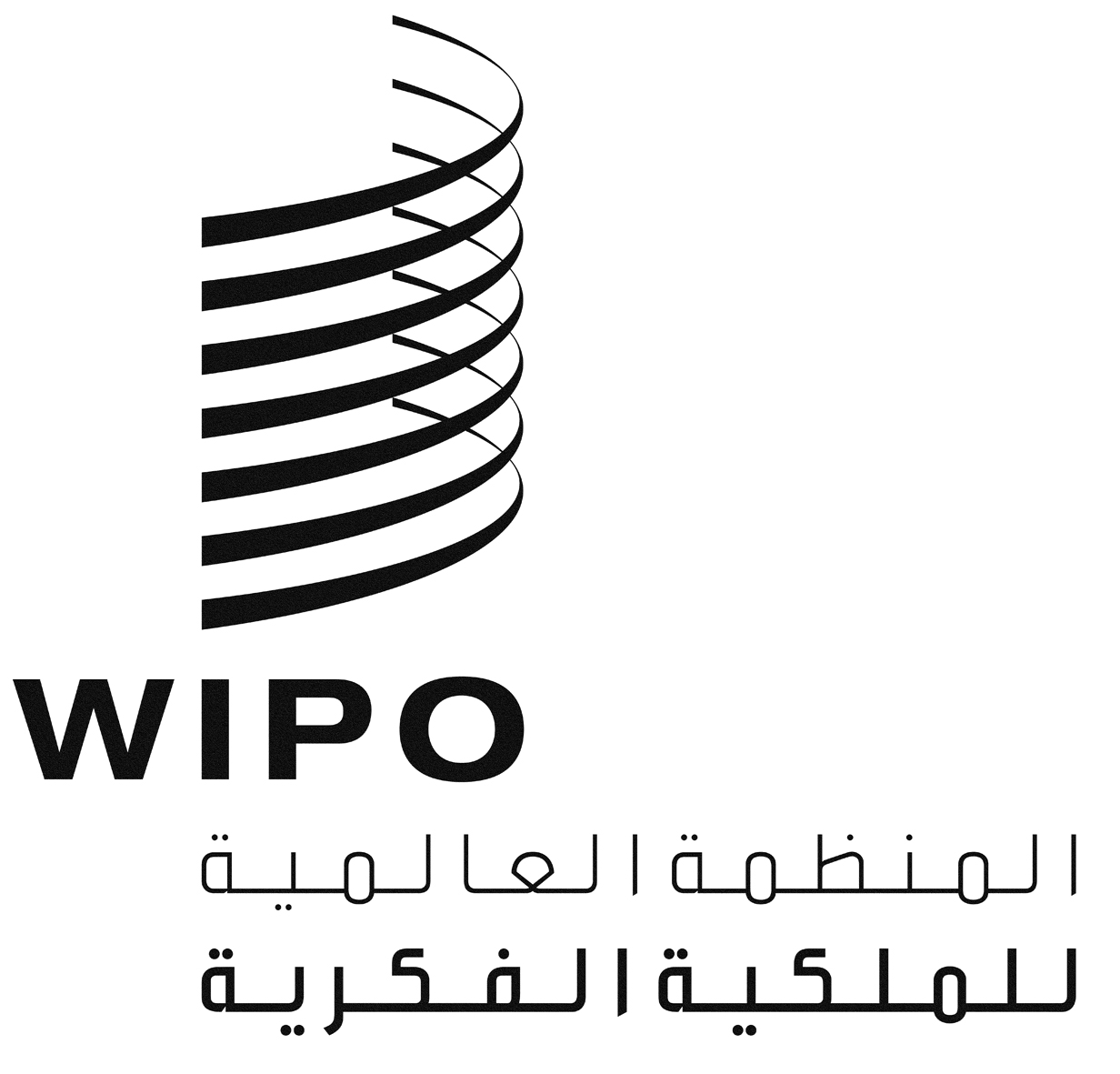 AA/51/14A/51/14A/51/14الأصل: بالإنكليزيةالأصل: بالإنكليزيةالأصل: بالإنكليزيةالتاريخ: 16 سبتمبر 2013التاريخ: 16 سبتمبر 2013التاريخ: 16 سبتمبر 2013AWO/PBC/21/21WO/PBC/21/21WO/PBC/21/21الأصل: بالإنكليزيةالأصل: بالإنكليزيةالأصل: بالإنكليزيةالتاريخ: 13 سبتمبر 2013التاريخ: 13 سبتمبر 2013التاريخ: 13 سبتمبر 2013